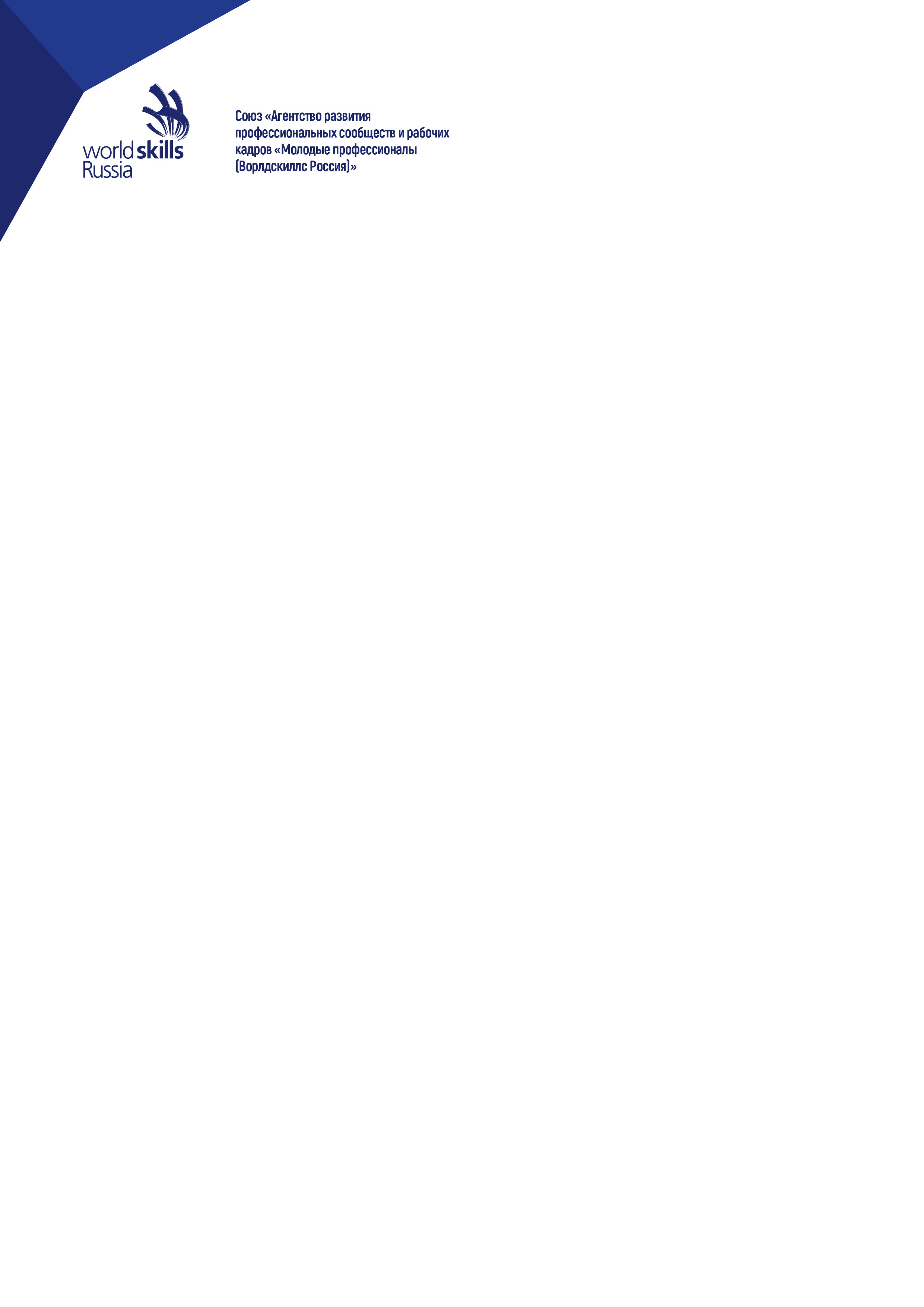 ОТЧЕТГЛАВНОГО ЭКСПЕРТА ПО ИТОГАМ ПРОВЕДЕНИЯ ДЕМОНСТРАЦИОННОГО ЭКЗАМЕНА ПО СТАНДАРТАМ ВОРЛДСКИЛЛС РОССИЯ Компетенция:            34 Поварское делоДата(ы) проведения: 11.02.2020 г.- 14.02.2020 г.Образовательная организация: Бюджетное учреждение профессионального образования Ханты-Мансийского автономного округа-Югры "Междуреченский агропромышленный колледж" Учебная группа: 1752 Центр проведения демонстрационного экзамена, адрес: Ханты – Мансийский автономный округ – Югры, Кондинский р-н . гп. Междуреченский, ул. Центральная 54.Главный эксперт, номер сертификата/свидетельства, дата выдачи: Литвинчук Наталья Николаевна, № 0000007066, 21.03.2019 г.______________________ /Литвинчук Н.Н/              (подпись)г.п. Междуреченский, 2020 годСведения по пунктам 1, 2 заполняются на каждый день экзамена (в случае если экспертный состав не меняется, пункт 1 заполняется на весь период экзамена).Пункт 3 заполняется по всем проведенным экзаменам.1. Общая информация об экзамене (все поля обязательны для заполнения)Дата проведения: 11.02.2020 г.- 14.02.2020 г.Комплект оценочной документации: 1.1Вариант задания: 3Члены экспертной группы, распределение:2. План работы площадки3. Результат демонстрационного экзаменаТаблица 1 Результаты демонстрационного экзамена в 100 и 500 - бальной оценочной системеТаблица 2 Результат демонстрационного экзамена в 5-бальной оценочной шкалеТаблица3 Таблица  переводов баллов в оценки4. Краткий анализ уровня подготовки участников демонстрационного экзамена, степени владения необходимым уровнем знаний, умений, навыков, профессиональных компетенций, выводы, рекомендации.11,14 февраля 2020 года 2 студентов Бюджетного учреждения профессионального образования Ханты-Мансийского автономного округа-Югры "Междуреченский агропромышленный колледж" выполняли задание Демонстрационного экзамен; по компетенции 34 - Поварское дело согласно задания кода 1.1. Местом проведение экзамена выступил учебный корпус Бюджетного учреждения профессионального образования Ханты-Мансийского автономного округа-Югры "Междуреченский агропромышленный колледж" (Ханты – Мансийский автономный округ – Югры, Кондинский р-н ул. пгт. Междуреченский Центральная 54). Для проведения экзамена организаторами был предоставлен учебный кулинарный цех (оснащенный в соответствии с требованиями инфраструктурной листа аналогичным оборудованием для 4 рабочих мест), комнаты для работы экспертов, участников, волонтеров, складские помещения для хранения тулбоксов продуктов и инвентаря, выставочная зона, для демонстрации блюд. В день С-1, 11.02.2020 г были проведены следующие мероприятия:ознакомление с основными документами кодексом этики, техническим описанием компетенции и конкурсным заданиям критериями оценки;проведение жеребьевки и распределение рабочих мест среди участников;распределение функциональных ролей между экспертами;Организаторами было предоставлено помещение учебной аудитории, оснащённой экраном, мультимедийным проектором, компьютером. Застройка площадки соответствовала требованиям пожарной безопасности и охраны труда. Участникам было предоставлено время для ознакомления с рабочими местами, сырьем, и тестирования оборудования. Технологическое оборудование бесперебойно функционировало весь период экзамена. Осуществлялся питьевой режим, на площадке дежурил медицинский работник. Техническим экспертом проводились инструктажи по ТБ и ОТ для участников, экспертов и волонтеров, главным экспертом осуществлялась проверка тулбоксов. Технический эксперт не участвовал в оценке выполнения конкурсных заданий. Волонтерами выступили студенты колледжа. На площадке находились 2 волонтера, которые помогали участникам мыть посуду и инвентарь, осуществляли совместно с участниками, подачу блюд для экспертной оценки. Спецодежда волонтеров соответствовала требованиям. Влажная уборка в цехе производилась своевременно. Задание Демонстрационного экзамена соответствовало утвержденному; пакету, размещенному на сайте Союза «Ворлдскиллс Россия». В ходе проведение экзамена все участники (2человека) прошли один модуль, состоящий из частей С,Е, F, G. В качестве 30% изменения задания участникам были предложены следующие продукты из «черного ящика»: рыба- щука, фрукт – бананы, орехи – грецкий орех.  Результаты всех: участников занесены в систему CIS. Согласно Техническому описанию компетенции к оценке деятельности студентов были привлечены 6 человек (экспертов) из числа преподавателей и мастеров производственного обучения образовательных организаций Ханты – Мансийского автономного округа. Все эксперты имеют свидетельство «Эксперт демонстрационного экзамена». В период проведения чемпионата все эксперты соблюдали Кодекс этики. Конфликтных, спорных ситуаций на площадке не возникало. Все эксперты ориентируется в регламентирующих документах, владеют методикой оценивания. Не конфликтны. Способны работать во всех группах оценки. Травмы, обмороки у участников и экспертов отсутствовали. Площадка укомплектована оборудованием, указанным в инфраструктурном листе, в полном объёме, количество рабочих мест соответствует заявленному. Участники Демонстрационного экзамена продемонстрировали высокий уровень практической подготовки. Все обучающиеся справились с заданием в полном объеме. При выполнении заданий демонстрационного задания обучающиеся показывали хороший уровень профессиональных компетенций, высокую мотивацию, желание развиваться и использовать эти знания в дальнейшей профессиональной деятельности. Эксперты отмечают отличный внешний вид, демонстрацию креативности и стиля в подаче, отличный вкус некоторых блюдВ ходе выполнения задания участники совершали незначительные отклонения от правил по технике безопасности и персональной гигиене. Участники работали уверенно, без лишней суеты. Подача блюд была осуществлена вовремя, согласно регламента.Внештатных ситуаций на площадке не возникало. Процедура проведения ДЭ проходила с соблюдением честности и справедливости. Ссылки на фото-видео материалыhttps://www.youtube.com/watch?v=REbpfesiLnUhttps://www.youtube.com/watch?v=A6X9O7vDnWwГлавный эксперт                                  Литвинчук Наталья Николаевна№ФИОДолжность, место работыНомер сертификата/свидетельства, дата выдачиЭкспертная рольПодпись эксперта1Паузина Тамара ИвановнаМуниципальное автономное дошкольное образовательное учреждение детский сад "Сказка"0000028222, 11.01.2019 г.Измеряемые показатели работы и презентации. Показатели работы Judgement (судейское мнение)2Трусова Елена АлександровнаБУ " Урайский политехнический колледж"0000010594, 31.01.2020 г.Показатели презентации Judgement (судейское мнение)3Надежкина Юлия ИгоревнаУправление образования администрации Кондинского р-на0000028218, 11.01.2019 г.Измеряемые показатели работы и презентации. Показатели работы Judgement (судейское мнение)4Мещерякова Дарья МихайловнаМуниципальное казенное образовательное учреждение детский Леушинская средняя общеобразовательная  школа0000028215, 11.01.2009 г.Показатели презентации Judgement (судейское мнение)5Яцуляк Ольга МихайловнаБУ «Советский политехнический колледж»0000021965, 07.05.2018 г.Измеряемые показатели работы и презентации. Показатели работы Judgement (судейское мнение)6Горлов Евгений ЮрьевичМБОУ Междуреченская СОШ0000028160, 10.01.2019 г.Показатели презентации Judgement (судейское мнение)День (Подготовительный день/ День 1/ День 2/День 3)(нужное подчеркнуть) 11.02.2020 г.День (Подготовительный день/ День 1/ День 2/День 3)(нужное подчеркнуть) 11.02.2020 г.День (Подготовительный день/ День 1/ День 2/День 3)(нужное подчеркнуть) 11.02.2020 г.ВремяМероприятие/ МодульФамилия имя отчество участника ДЭ08:00 – 10:00Ознакомление с площадкой(на соответствие)  Приёмка ДЭ площадки, проверка оборудования и материаловВишняков Кирилл АлексеевичГригорьева Марина АлексеевнаГрязнова Ирина ВладимировнаКислова Екатерина АлексеевнаКачилов Дмитрий СергеевичМышко Дмитрий ВикторовичНачметдинов Роман ОлеговичЯременко Максим АлександровичКоваленко Анастасия ВикторовнаЛомако Вероника Александровна Краснова Ксения Алексеевна Севертов Денис ВладимировичБедрин Ростислав ВячеславовичГаевец Екатерина НиколаевнаРыбкин Владислав СтаниславовичБайбурдова Владислава СтепановнаКондакова Либриетта Олеговна10:00 – 12:00Подписание протоколов (сверка участников и экспертов) Ознакомление с экзаменационной документацией, критериями оценки, распределение ролей.  Подготовка системы CIS к ДЭ, внесение критериев оценки. Подготовка и печать документации, оценочных ведомостей. Выдача пакетов документации экзаменационного задания участникам.Вишняков Кирилл АлексеевичГригорьева Марина АлексеевнаГрязнова Ирина ВладимировнаКислова Екатерина АлексеевнаКачилов Дмитрий СергеевичМышко Дмитрий ВикторовичНачметдинов Роман ОлеговичЯременко Максим АлександровичКоваленко Анастасия ВикторовнаЛомако Вероника Александровна Краснова Ксения Алексеевна Севертов Денис ВладимировичБедрин Ростислав ВячеславовичГаевец Екатерина НиколаевнаРыбкин Владислав СтаниславовичБайбурдова Владислава СтепановнаКондакова Либриетта Олеговна10:00 – 12:00Жеребьевка участников, распределение рабочих мест участниковВишняков Кирилл АлексеевичГригорьева Марина АлексеевнаГрязнова Ирина ВладимировнаКислова Екатерина АлексеевнаКачилов Дмитрий СергеевичМышко Дмитрий ВикторовичНачметдинов Роман ОлеговичЯременко Максим АлександровичКоваленко Анастасия ВикторовнаЛомако Вероника Александровна Краснова Ксения Алексеевна Севертов Денис ВладимировичБедрин Ростислав ВячеславовичГаевец Екатерина НиколаевнаРыбкин Владислав СтаниславовичБайбурдова Владислава СтепановнаКондакова Либриетта Олеговна12:00 – 13:00ОбедВишняков Кирилл АлексеевичГригорьева Марина АлексеевнаГрязнова Ирина ВладимировнаКислова Екатерина АлексеевнаКачилов Дмитрий СергеевичМышко Дмитрий ВикторовичНачметдинов Роман ОлеговичЯременко Максим АлександровичКоваленко Анастасия ВикторовнаЛомако Вероника Александровна Краснова Ксения Алексеевна Севертов Денис ВладимировичБедрин Ростислав ВячеславовичГаевец Екатерина НиколаевнаРыбкин Владислав СтаниславовичБайбурдова Владислава СтепановнаКондакова Либриетта Олеговна13:00 - 13:30Инструктаж по ОТ и ТБ эксперты и участникиВишняков Кирилл АлексеевичГригорьева Марина АлексеевнаГрязнова Ирина ВладимировнаКислова Екатерина АлексеевнаКачилов Дмитрий СергеевичМышко Дмитрий ВикторовичНачметдинов Роман ОлеговичЯременко Максим АлександровичКоваленко Анастасия ВикторовнаЛомако Вероника Александровна Краснова Ксения Алексеевна Севертов Денис ВладимировичБедрин Ростислав ВячеславовичГаевец Екатерина НиколаевнаРыбкин Владислав СтаниславовичБайбурдова Владислава СтепановнаКондакова Либриетта Олеговна16:00 - 18:00Ознакомление и работа участников на предоставленном оборудовании. Распределение обязанностей между членами Экспертной группыВишняков Кирилл АлексеевичГригорьева Марина АлексеевнаГрязнова Ирина ВладимировнаКислова Екатерина АлексеевнаКачилов Дмитрий СергеевичМышко Дмитрий ВикторовичНачметдинов Роман ОлеговичЯременко Максим АлександровичКоваленко Анастасия ВикторовнаЛомако Вероника Александровна Краснова Ксения Алексеевна Севертов Денис ВладимировичБедрин Ростислав ВячеславовичГаевец Екатерина НиколаевнаРыбкин Владислав СтаниславовичБайбурдова Владислава СтепановнаКондакова Либриетта Олеговна18:00 – 19:00УжинДень (Подготовительный день/ День 1/ День 2/День 3)(нужное подчеркнуть) 13.02.2020 г.День (Подготовительный день/ День 1/ День 2/День 3)(нужное подчеркнуть) 13.02.2020 г.День (Подготовительный день/ День 1/ День 2/День 3)(нужное подчеркнуть) 13.02.2020 г.9:30 - 12:00Выдача задания. Вскрытие черных ящиков – участники. Написание меню, окончательная заявка продуктов - участникиБайбурдова Владислава СтепановнаКондакова Либриетта Олеговна День (Подготовительный день/ День 1/ День 2/День 3)(нужное подчеркнуть) 14.02.2020 г.День (Подготовительный день/ День 1/ День 2/День 3)(нужное подчеркнуть) 14.02.2020 г.День (Подготовительный день/ День 1/ День 2/День 3)(нужное подчеркнуть) 14.02.2020 г.8:00 - 8:30Сбор участников и экспертов на площадке. Инструктаж по ОТ и ТБ участников и экспертов на рабочем месте. Получение задания, вопросы экспертуБайбурдова Владислава СтепановнаКондакова Либриетта Олеговна8:30 - 9:00Брифинг экспертов. Подготовка рабочих мест участниковБайбурдова Владислава СтепановнаКондакова Либриетта Олеговна9:00 - 13:00Выполнение задания КОД 1.1Байбурдова Владислава СтепановнаКондакова Либриетта Олеговна13:00 - 13:15Уборка рабочих местБайбурдова Владислава СтепановнаКондакова Либриетта Олеговна13:00 - 14:00Обед14:00 - 15:00Оценка экспертами выполнения задания по  КОД 1.1 участниками 5 ЭГ15:00 - 16:00Работа с системой CIS 16:00 - 18:00Подведение итогов, работа с системой CIS, блокировка, сверка баллов, заполнение итоговых оценочных ведомостей18:00 - 19:00УжинТехнический эксперт ДЭ от ЦПДЭ: ________________________ (Улыбина Н.Г)Технический эксперт ДЭ от ЦПДЭ: ________________________ (Улыбина Н.Г)Технический эксперт ДЭ от ЦПДЭ: ________________________ (Улыбина Н.Г)№Ф.И.О. участникаОбразовательная организацияБаллыБаллы№Ф.И.О. участникаОбразовательная организация100-бальная500-бальнаяБайбурдова Владислава СтепановнаБУ «Междуреченский агропромышленный колледж»24,19530Кондакова Либриетта ОлеговнаБУ «Междуреченский агропромышленный колледж»19,36470№Ф.И.О. участникаОбразовательная организацияОбщее количество баллов% выполнения заданияОценкаБайбурдова Владислава СтепановнаБУ «Междуреченский агропромышленный колледж»24,1969,51«4» (хорошо)Кондакова Либриетта ОлеговнаБУ «Междуреченский агропромышленный колледж»19,3655,63«4» (хорошо)НомерКОДа«2»«3»«4»«5»1.10,00%-19,99%20,00%-39,99%40,00%-69,99%70,00%-100,00%